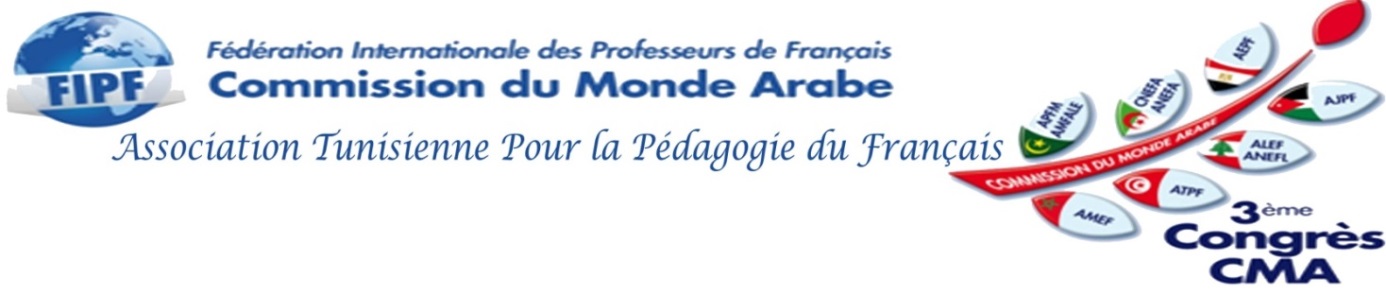 Salon exposantsBon de commandeL’exposant :……………………………………………………………………………………………………Contact : Email……………………………………………………………………………………………….                Téléphone………………………………………………………………………………………..Nous venons par la présente solliciter notre participation au 3ème  congrès de la CMA qui aura lieu du 30 octobre au 02 novembre 2014 au complexe hôtelier  El Mouradi –Yasmine HammametNous vous prions de bien vouloir nous réserver le stand n°   …n°nNous déclarons avoir pris connaissance des différentes clauses de l’appel à location affiché sur le site du congrès et nous réglons d’avance les frais  par virement bancaire :     Union Internationale des Banques (UIB)    Agence  Le Bardo   Titulaire du compte: Association Tunisienne pour la Pédagogie du Français (ATPF)    Code client : 00349362                RIB : 12 008 000 1305791888 15                        IBAN : TN59 12 008 000 1305791888 1Partie réservée à la commission des finances :